 b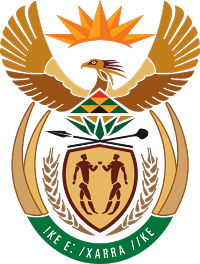 MINISTRY FOR COOPERATIVE GOVERNANCE AND TRADITIONAL AFFAIRSNATIONAL ASSEMBLYQUESTIONS FOR WRITTEN REPLYQUESTION NUMBER 2016/751DATE OF PUBLICATION: 18 MARCH 2016751.	Mr A R McLouchlin (DA) to ask the Minister of Cooperative Governance and Traditional Affairs:(1)	(a) What was the total number of telephone calls made from each municipal office in the country on (i)(aa) 7 March 2015 and (bb) 8 March 2015 and (ii)(aa) 5 March 2016 and (bb) 6 March 2016 respectively and (b) how much did the total amount of telephone calls for each day cost;(2)	(a) what was the total number of pool vehicle journeys undertaken by all pool vehicles in each municipality in the country on (i)(aa) 7 March 2015 and (bb) 8 March 2015 and (ii)(aa) 5 March 2016 and (bb) 6 March 2016 respectively, (b) what was the total distance travelled by pool vehicles of each municipality and (c) how much did the total amount of pool vehicle journeys cost for each day?									NW869EReply:The question by the Honourable Member is more on operational matters which the Ministry at the national level, does not monitor. The question can therefore best be responded to by the Municipal Managers and the Honourable Member may consider using his representation in those councils.